Муниципальное дошкольное образовательное учреждение «Детский сад № 227»Краткосрочный педагогический проект«Безопасная дорога»для детей старшей группы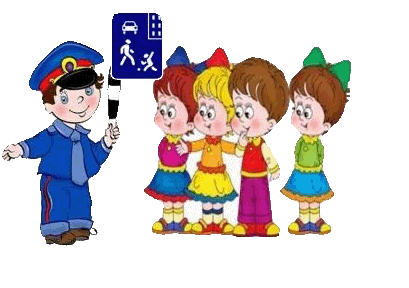 Подготовила и провела воспитатель:       Ковалева Л.А.Ярославль, 2022г.Тип проектаИнформационный, практико-ориентированный, комплексный, групповой, краткосрочный.АктуальностьВ нашей стране, как и во всем мире, увеличивается число дорожно-транспортных происшествий. По статистике каждой десятой жертвой ДТП является ребенок. Часто это связано с несоблюдением правил дорожного движения, их незнанием. Предоставленные самим себе, дети мало считаются с реальными опасностями на дороге, так как недооценивают собственные возможности, считая себя ловкими и быстрыми. У них еще не выработалась способность предвидеть возможность возникновения опасности в быстро меняющейся дорожной обстановке, поэтому важно научить детей дорожной грамоте, правилам поведения на улице.Интеграция образовательных областей: «Познание», «Коммуникация», «Социализация», «Художественное творчество», «Чтение художественной литературы», «Безопасность», «Физическая культура», «Здоровье», «Музыка».Цель проекта:Сформировать у детей старшего дошкольного возраста основы безопасного поведения на улице, знание правил дорожного движения. Задачи проекта:Образовательные: - Познакомить детей с правилами дорожного движения, строением улицы и дорожными знаками, предназначенными для водителей и пешеходов, с работой Государственной инспекции безопасности дорожного движения;- Научить детей предвидеть опасное событие, уметь по возможности его избегать, а при необходимости действовать;Развивающие: -  Развивать осторожность, внимательность,  самостоятельность, ответственность и осмотрительность на дороге;- Стимулировать познавательную активность, способствовать развитиюкоммуникативных навыков;Речевые: - Способствовать развитию речи детей, пополнению активного и пассивного словаря детей в процессе работы над проектом;- Развивать связную речь;Воспитательные: - Воспитывать навыки личной безопасности и чувство самосохранения;Ожидаемые результаты:1. У детей закрепятся знания о правилах дорожного движения и поведения на улице; о дорожных знаках: «Пешеходный переход», «Дети», «Остановка общественного транспорта».2. Дети научаться соблюдать правила поведения в общественном транспорте.3. Активизируется словарный запас детей через произведения художественной литературы. 4.  Дети обучаться правильно вести себя в различных ситуациях на улице и дома; сформируется умение оценивать свои поступки и поступки сверстников.Реализация проектаВзаимодействие с родителями: анкетирование «Взрослые и дети на улицах города», консультация «Правила дорожного движения».Планирование мероприятий взаимодействий с детьми на неделю.Рисование «Путь к садику»Программные задачи: 1. развивать у детей умение передавать в рисунке несложный сюжет с двумя персонажами;2. передавать различие в росте между взрослым и ребенком;3. самостоятельно вносить в рисунок необходимые дополнения, указывающие а место действия (дома, улица, светофор);4. закреплять умение рисовать всей кистью и кончиком.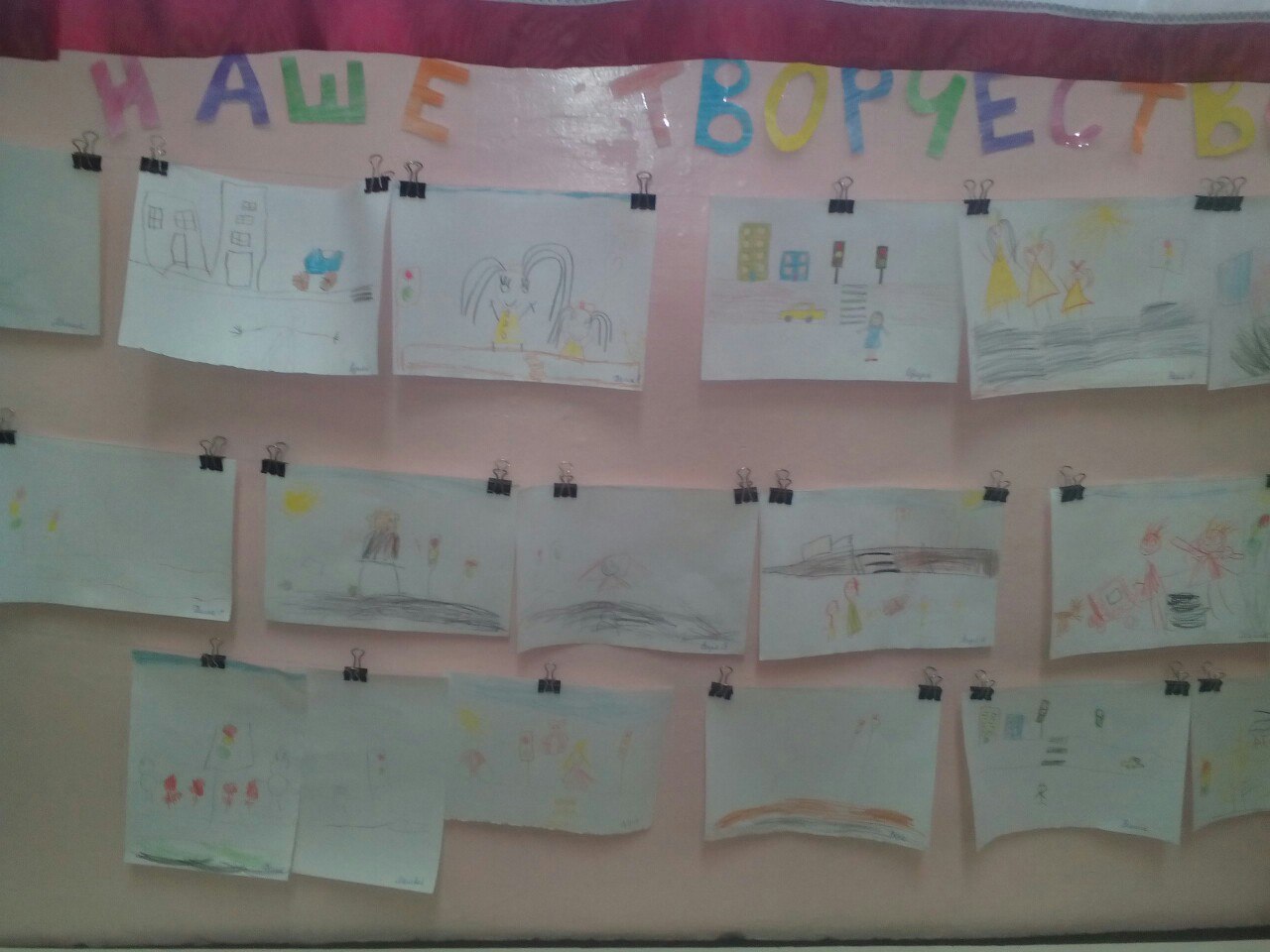 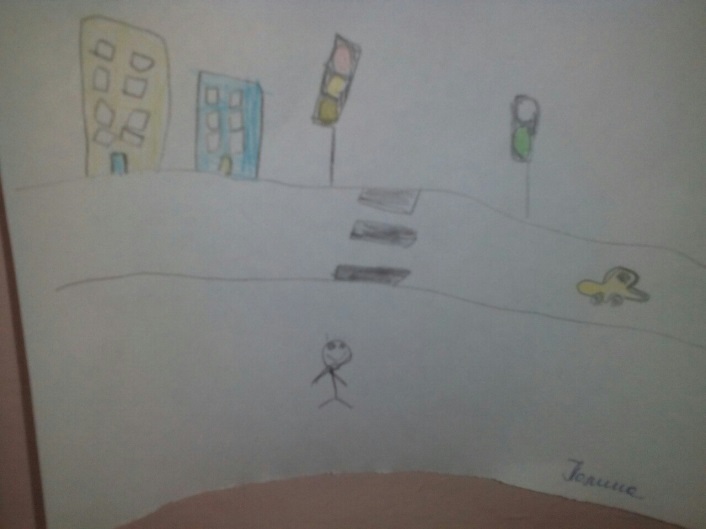 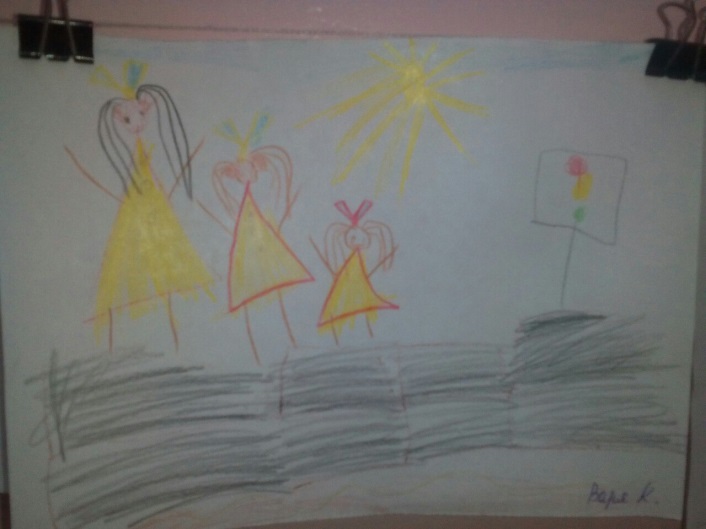 Дидактическая игра "Угадай-ка".Цель: учить детей различать дорожные знаки.
Материал: комплекты табличек с дорожными знаками для каждого ребёнка и педагога.
Ход игры: Играющие встают в ряд. Перед каждым несколько табличек с дорожными знаками .перевёрнутыми рисунками вниз. Такой же комплект карточек находится у педагога. Он открывает любой знак из своего набора. Выигрывает тот, кто быстрее отыщет у себя такой же знак, а потом скажет его значение.Игра «Огни светофора»На светофоре – красный свет! Опасен путь – прохода нет! А если желтый свет горит, - он «приготовься» говорит. Зеленый вспыхнул впереди – свободен путь – переходи.
В игре все дети – «пешеходы». Когда регулировщик дорожного движения показывает на «светофоре» желтый свет, то все участники выстраиваются в шеренгу и готовятся к движению, когда «зажигается» зеленый свет – можно ходить, бегать, прыгать по всему залу; при красном свете – все замирают на месте. Ошибившийся – выбывает из игры. Когда переходишь улицу – следи за сигналами светофора.Загадки1. Эту ленту не возьмешь И в косичку не вплетешь. На земле она лежит, Транспорт вдоль по ней бежит. (Дорога) 2. Никогда я не сплю, На дорогу смотрю. Подскажу, когда стоять, Когда движенье начинать. (Светофор) 3. Тут машина не пойдет. Главный здесь – пешеход. Что друг другу не мешать, Нужно справа путь держать. (Тротуар) 4. Что за транспорт такой Что везет тебя домой. Он бежит туда-сюда, Упираясь в провода. (Троллейбус) 5. Под ногами у Сережки Полосатая дорожка. Смело он по ней идет, А за ним и весь народ. (Зебра) 6. На обочинах стоят, Молча с нами говорят. Всем готовы помогать. Главное – их понимать. (Дорожные знаки) 7. Две дороги долго шли И друг к дружке подошли. Ссориться не стали, Пересеклись и дальше побежали. Что это за место, Всем нам интересно. (Перекресток) 8. Наш автобус ехал-ехал, И к площадочке подъехал. А на ней народ скучает, Молча транспорт ожидает. (Остановка) 9. Двух колес ему хватает, И мотор не подкачает. Нужно только завести – И счастливого пути! (Мотоцикл) 10. Это что за магазин? Продается в нем бензин. Вот машина подъезжает, Полный бак им заливает. Завелась и побежала. Чтоб другая подъезжала. (Заправочная станция) 11. У строителей в почете Этот умный грузовик. Он почти всегда в работе, Отдыхать он не привык. Привезет и сам разгрузит Щебень, гравий и песок, А потом спешит обратно Как бы не был путь далек. (Самосвал) 12. Рядышком с шоссе лежит, По ней транспорт не бежит. Ну а если вдруг беда, То съезжают все сюда. (Обочина) Загадки для детей (детского сада). Конспект интегрированного занятия по ПДД «Светофорики»Задачи: Образовательные:формировать интерес к работе с пластилином; привлечь детей к изображению светофора из пластилина; закрепление умения отщипывать и раскатывать пластилин;закрепить представления о светофоре и знании сигналов светофора (красный, желтый, зеленый) .Развивающие:развивать мелкую моторикуВоспитательные:воспитывать желание к выполнению и соблюдению ПДДПредставления детей:Пешеходам нужно знать: когда горит красный сигнал светофора, нужно стоять и ждать, когда горит желтый сигнал светофора - стоять, и приготовиться, что скоро будет зеленый сигнал. Если горит зеленый сигнал светофора - можно переходить дорогу.Предварительная работа: разучивание физкультминуток, беседы про историю и важность светофоров.Оборудование и материалы: сюрпризный момент (в гости приходит Буратино); макет светофора, использование загадок и стихотворения; карточки с красным, желтым и зеленым кругом (в виде светофора), пластилин красного, желтого, зеленого, черного цветов, доски и стеки на каждого ребенка.Ход занятия1 этап. Мотивирование к деятельностиНа «столике удивления» слева: буратино Воспитатель: Ребята отгадайте загадки:Три разноцветных кругаМигают друг за другом.Светятся, моргают –Людям помогают (светофор)***Что за лошадь, вся в полоску,На дороге загорает?Люди едут и идут,А она – не убегает (зебра)***Все водителю расскажет,Скорость верную укажет.У дороги, как маяк,Добрый друг - … (дорожный знак)Стук в дверь. В гости пришел Буратино.Воспитатель: Ребята посмотрите, кто это к нам в гости пришел?Ответы детейВоспитатель: Давайте поздороваемся с ним. Ребята, Буратино очень расстроен. Вы не знаете почему? Ответы детей. Буратино не знает правила дорожного движения и не умеет переходить улицу. Давайте научим его переходить улицу через игру.Игра «Перейди улицу»Игра для двух команд . Ведущий держит в руках – 2 кружка: первый – с одной стороны зеленый, с другой – желтый; второй – с одной стороны красный, с другой – желтый.Игроки встают друг от друга на расстоянии 7-10 шагов у параллельных линий (это улица). Ведущий делает взмах зеленым кружком – играющие делают шаг вперед, красный – шаг назад, желтый – стоят на месте. Ведущий чередует цвета. Те, кто ошибся, выбывают из игры. Побеждает та команда, игрок которой перейдет “улицу” первым. 2 этап. Создание проблемной ситуацииНа «столике удивления» справа: светофорВоспитатель: Давайте спросим у Буратино, знает ли он что такой светофор и для чего он нужен? Оказывается, Буратино совсем ничего не знает о светофоре, и в его стране совсем их нет. Давайте покажем и расскажем все о светофоре.Рассматриваем макет светофора:Вот тот самый светофорО нем пойдет наш разговорА теперь рассмотрим мыДля чего нужны огни.Воспитатель показывает на красный сигнал светофора и задает вопрос: Что нужно делать пешеходам, когда горит красный сигнал светофора?Ответы детейВоспитатель: Что нужно делать пешеходам, когда горит желтый сигнал светофора?Ответы детейВоспитатель: Что нужно делать пешеходам, когда горит зеленый сигнал светофора?Ответы детейВоспитатель: Давайте поиграем в игру «Тачки»Подвижная игра «Тачки».Если поднята карточка с зеленым кругом, то тачки ездят друг за другом, когда поднята карточка с желтым кругом, то машины должны остановиться, а когда поднята карточка с красным кругом, то дети-машины должны присесть на свои стульчики.3 этап. Открытие «удивительного рядом»Воспитатель: Пешеходам нужно знать: когда горит красный сигнал светофора, нужно стоять и ждать, когда горит желтый сигнал светофора - стоять, и приготовиться, что скоро будет зеленый сигнал. Если горит зеленый сигнал светофора - можно переходить дорогу.4 этап. Проживание отношения в творческой продуктивной деятельностиВоспитатель: Давайте поможем нашему Буратино и сделаем из пластилина светофоры для машин и для человека. Вы согласны помочь?Ответы детейЛепка из пластилина «Светофор»Воспитатель: Чем отличаются светофор для машин и светофор для людей? Ответы детей. Из какого пластилина мы будем делать основу светофора? Ответы детей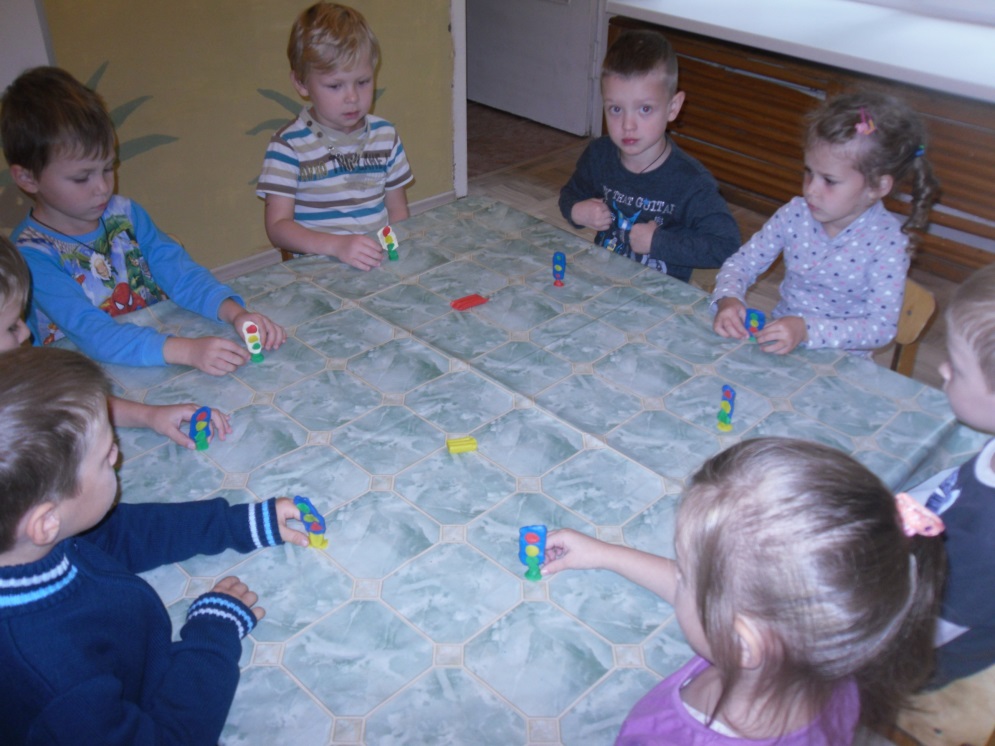 Воспитатель: Тогда давайте возьмем пластилин, разомнем его в руках. Раскатаем между ладошками столбик. А какого цвета первый сигнал светофора? Ответы детейВоспитатель: Тогда берем именно его. Затем показываю, как от куска пластилина отщипывать маленькие кусочки и прикреплять их к основе.Дети делятся на две команды и изготавливают светофоры.Воспитатель: Давайте расставим наши светофоры на макете «Город» и поиграем вместе  с Буратино соблюдая правила дорожного движения. 5 этап. Рефлексия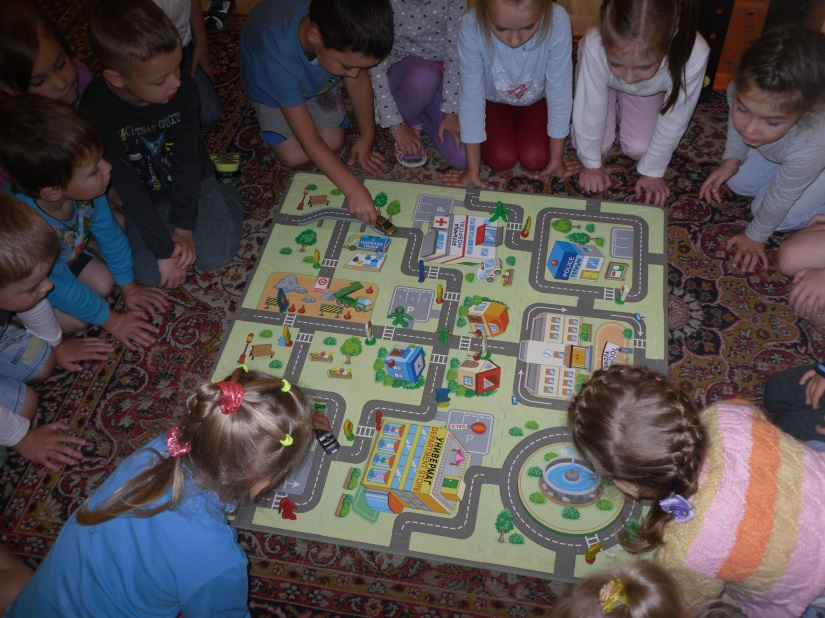 Воспитатель: Послушайте стихотворение И. Гуриной “Светофор”Светофор сказал нам строго:– Осторожно, здесь дорога!Не играйте, не шалите,Просто стойте и смотрите!Наверху зажегся красный:Красный свет – всегда опасный!Едут трактор и трамвай,Эй, водитель не зевай!Белой зеброй – переходы:Ждут спокойно пешеходы.Светофор сказал нам ясно –Красный свет – идти опасно!Светофор нам подмигнул,Желтым глазом он моргнул.Желтый свет и красный свет:Все равно дороги нет!Светофор стоит на страже,По ночам не спит он даже.Заглянув в его глаза,Заскрипели тормоза,Все машины встали в ряд,Люди тоже ждут стоят.Светофор зажег для насСвой зеленый добрый глаз.Аккуратно, не спешим,Не несемся, не бежим!Подождав совсем немногоМы идем через дорогу!(И. Гурина)Воспитатель: Буратино говорит спасибо вам, что рассказали и показали что такое светофор. До свидания.Ребята вы все очень постарались. У всех получились очень красивые светофоры. Вам понравилось наше занятие? Дидактическая игра "Логические дорожки".Цель: развитие наглядно- образного мышления на основе задач на использование условно-схематических изображений для ориентировки в пространстве. Развитие познавательного мышления.
Материал: игровое поле, на котором изображена карта с дорожками и домиками. На отдельных карточках -письма, в которых условно указан путь к какому-либо домику ( число карточек соответствовать числу игроков).
Перед ребёнком находится дорожка, по которой нужно пройти к домику и отметить его. Чтобы правильно пройти необходимо смотреть в письмо. Примерное содержание письма: "иди по травке, мимо ёлочки к вишенке, далее мимо знака "Пешеходный переход" к домику.
Взрослый смотрит, как ребёнок решил свою задачу, если необходимо исправляет и объясняет ошибки. Во время игры ребёнок называет знаки, встречающиеся на его пути.Дидактическая игра "Наша улица".Цель: расширять представления детей о правилах поведения пешехода и водителя на дороге, закрепить представление детей о светофоре. Учить детей различать дорожные знаки, предназначенные для водителей и пешеходов.
Материал: макет улицы с домами, перекрёстками, автомобили, куклы-пешеходы, куклы-водители, светофор, дорожные знаки, деревья. 
Игра проводится на макете.
1 вариант для пешеходов. с помощью кукол дети разыгрывают различные дорожные ситуации. Переходят пешеходный переход, действуют по указаниям светофора и т.д.
2 вариант для водителей. Ведущий показывает дорожные знаки: предупреждающие- "Светофорное регулирование", "Дети", "Пешеходный переход"; запрещающие- "Въезд запрещён", "Подача звукового сигнала запрещена; предписывающие- "Движение прямо", "Движение направо",; указательные- "Место остановки автобуса", "Пешеходный переход", "Подземный переход". Дети объясняют, что обозначает каждый сигнал, разыгрывают различные дорожные ситуации. За правильный ответ ребёнок получает фишку.Рисование «Дорожные знаки»Цели:Образовательные:- Дать детям представление о различных дорожных знаках и их назначении;-Формирование основ безопасности собственной жизнедеятельности.Развивающие:-Развивать чувство композиции, учить детей гармонично располагать рисунок на плоскости листа;- Развивать творчество, учить придумывать рисунок и воплощать свой замысел на бумаге, самостоятельно выбирая изобразительные средства;- Совершенствовать навыки выполнения изображения различными изобразительными средствами;- Развивать умения выполнения карандашного наброска рисунка перед использованием цвета.Воспитательные:- Воспитывать умение самостоятельно использовать имеющие знания и отработанные ранее изобразительные навыки.Задачи:«Физическая культура» - воспитание физических и личностных качеств.«Здоровье» - сохранение и укрепление здоровья детей.«Коммуникация» - развитие свободного общения со взрослыми и детьми;- развитие личностных и интеллектуальных качеств.«Познание» - развитие познавательно-исследовательской деятельности;- формирование целостной картины мира;- расширение кругозора детей.«Художественное творчество» - развитие продуктивной деятельности.«Безопасность» - формирование основ безопасности собственной жизнедеятельности.Материалы для занятия.- Листы бумаги А- 4;- Цветные и простые  карандаши, фломастеры;- Различные картины,  фотоиллюстрации с изображениями улиц, различных городских обозначений;- Комплект дорожных знаков или их изображений.Ход занятия.Часть 1Рассказ воспитателя о дорожных знаках.- Ребята, посмотрите на эти иллюстрации. Я хочу обратить ваше внимание на то, чему мы раньше уделяли мало внимания – это условные обозначения на улицах города.   Разные дорожные знаки расположены вдоль улиц. Некоторые вы знаете. Например, что обозначают эти знаки? (детям предъявляются знакомые им знаки «переход», «осторожно дети», «светофор»).- Посмотрите, почему-то все эти знаки, разные по форме и по цвету. Есть треугольной, и квадратной формы(красные и синие).- Почему? (ответы детей).- Вот знаки в красных кругах – запрещающие.- Посмотрите, «проезд запрещён», «движение велосипедов запрещено», «поворот запрещён» - это самые строгие знаки.- А вот эти знаки, в красных треугольниках – предупреждающие. Эти знаки, предупреждают водителя о какой – то опасности: «скользкая дорога», «неровная дорога», «опасный поворот».- Знаки в синих кругах – предписывающие. То, что на них изображено, водитель обязан выполнять.- Синие квадратные знаки – информационные или указательные: «переход», «автозаправочная станция» и другие.Подвижная игра «Красный, жёлтый, зелёный».Воспитатель поочерёдно поднимает разноцветные круги, дети выполняют действия по указанному  цвету.Красный цвет:  дети замирают в разных позах.Жёлтый цвет: хлопают в ладоши.Зелёный цвет: свободно двигаются по группе.Часть 2 (изображения знаков убираются).- Сейчас, я предлагаю вам нарисовать дорожные знаки «переход», «осторожно дети», «светофор». Сначала сделайте карандашный набросок и только потом, приступайте к работе с цветом. Всё необходимое для вас находится на столах.Работа детей.Часть 3 (заключительная).   Работы детей помещаются на доске.Игра «Будь внимательным!»Дети запоминают, что и когда надо делать. Идут по кругу и внимательно слушают сигналы регулировщика дорожного движения. По сигналу: «Светофор!» - стоим на месте; по сигналу: «Переход!» - шагаем; по сигналу: «Автомобиль!» - держим в руках руль.Сюжетно-ролевая игра «ГИБДД»Цели:Развивать дружеское отношение друг к другу, умение распределять роли и действовать в соответствии с принятой на себя ролью. Воспитывать уважение к труду работников инспекции безопасности движения, закреплять представление об их значении для жизни города, условиях труда и взаимоотношениях «инспектор — водитель», «инспектор — пешеход».Развивать диалогическую речь.Примерные игровые действия:определение места работы инспекторов, работа с планами;инспектор — водитель;инспектор — пешеход;оформление документов на машину;отчет инспекторов начальнику ГИБДД.Предметно-игровая среда. Оборудование:жезлы;свистки;дорожные знаки;светофоры;водительские права.Конспект интегрированного занятия по ПДД«Перекресток» Задачи:Образовательные— расширить и уточнить знания детей о многообразии видов городского транспорта, его назначении и роли в жизни города;— уточнить представления детей о правилах безопасного поведения на улице города;— активизировать в речи детей слова: транспорт, грузовик, фургон, легковой автомобиль, светофор;— продолжать учить создавать изображения машин с помощью аппликации, используя приёмы разрезания бумаги по прямой и срезания углов, закреплять навык приклеивания полученного изображения.Развивающие:— развивать композиционные умения при размещении изображения на листе бумаги;— развивать память, внимание,— развивать умение отвечать на вопросы, используя разные виды предложений;— развивать умение образовывать существительные с уменьшительно — ласкательным суффиксом.Воспитательные:— воспитывать желание помогать людям;— воспитывать доброжелательные отношения со сверстниками.Материал: панно — изображение улицы города, на панно дома по обеим сторонам улицы, но нет проезжей части, у детей ½ листа серого цвета, 3 квадрата разного цвета, круги (колёса) чёрного цвета, ножницы, клейстер, кисточки (на каждого ребёнка) ростовая кукла — постовой.Ход занятия1 этап. Мотивирование к деятельностиНа «столике удивления» слева: кукла-постовой Воспитатель: Отгадайте загадку: Добежала зебра до углаИ на мостовую прилегла.И оставила свои полоскиНавсегда лежать на перекрестке.Ответы детейВоспитатель: Это пешеходный переход. Переходы бывают разные: наземные регулируемые и нерегулируемые, подземные и надземные. Самый безопасный переход – подземный. Как вы думаете, почему его называют подземным? Ответы детей. Воспитатель: Как перейти проезжую часть дороги по нерегулируемому пешеходному переходу? Ответы детейФизминутка «Пешеходы»Постовой стоит упрямый                                                    Ходьба на местеЛюдям машет: Не ходи!                                         Движения руками в стороны,          вверх, в стороны, внизЗдесь машины едут прямо                                                   Руки перед собойПешеход, ты погоди!                                                              Руки в стороныПосмотрите: улыбнулся                                                 Руки на пояс, улыбкаПриглашает нас идти                                                             Шагаем на местеВы, машины, не спешите                                                          Хлопки рукамиПешехода пропустите!                                                         Прыжки на местеРаздаётся стук, появляется ростовая кукла — постовой, с изображением панно - улица города.Постовой: Здравствуйте, ребята! Давайте знакомится. Я постовой Иван Петрович. Я обучаю ребят правилам дорожного движения. Приготовил для показа ребятам пособие, что бы можно было им рассказать о правилах дорожного движения. Успел часть улицы приклеить (показывает на панно), а проезжую часть у меня ветер унёс. А уже скоро нужно идти обучать детей. Что же мне делать. Помогите мне, пожалуйста.2 этап. Создание проблемной ситуацииНа «столике удивления» справа: панно-улица городаВоспитатель: Поможем Ивану Петровичу? (Ответы детей) Ребята, а как мы можем помочь? (Ответы детей). Для начала давайте внимательно рассмотрим, что же есть на улице у Ивана Петровича? (Ответы детей) Чего не хватает? (Ответы детей) Нет проезжей части, машин, пешеходного перехода.Воспитатель: Какие машины по названию вы знаете? (Ответы детей). Для чего машины нужны людям? (Ответы детей). Иван Петрович Вас устроит, если мы с ребятами сделаем проезжую часть с машинами?Постовой: Да, но мне бы ещё хотелось, чтобы вы сделали светофор и пешеходный переход.Воспитатель: Хорошо, а чтобы дети вспомнили, для чего нужен светофор поиграем в игру «Перейди улицу» Игра «Перейди улицу»Игра для двух команд . Ведущий держит в руках – 2 кружка: первый – с одной стороны зеленый, с другой – желтый; второй – с одной стороны красный, с другой – желтый.Игроки встают друг от друга на расстоянии 7-10 шагов у параллельных линий (это улица). Ведущий делает взмах зеленым кружком – играющие делают шаг вперед, красный – шаг назад, желтый – стоят на месте. Ведущий чередует цвета. Те, кто ошибся, выбывают из игры. Побеждает та команда, игрок которой перейдет “улицу” первым. 3 этап. Открытие «удивительного рядом»Воспитатель: Ребята, Вы  твердо должны запомнить и всегда выполнять правила, если нет светофора.- Подойти к пешеходному переходу «зебра» и остановиться!- Посмотреть налево (потому что сначала машины едут слева) .- Затем посмотреть направо.- Еще раз посмотреть налево, и если поблизости нет машин, можно выходить на проезжую часть и шагать только по «зебре».- Дойдя до середины дороги, остановиться и посмотреть направо, и если машин близко нет, то смело идти по переходу дальше, а если есть, остановиться и пропустить их, а потом переходить.4 этап. Проживание отношения в творческой продуктивной деятельностиВоспитатель: Мы с вами сделаем проезжую часть с машинами. Предлагаю Вам выбрать, какую машину вы будете делать грузовик или легковой автомобиль «Газель». Поиграем в игру «Назови ласково» (грузовик, машина, фургон).Воспитатель называет вид транспорта, дети должны назвать ее ласково. Например: Машина-машинка, машиночка и т.д.Воспитатель: Посмотрите, как мы будем делать грузовик. Какая это геометрическая фигура? (квадрат). Мы сгибаем квадрат пополам, от себя. Проглаживаем линию сгиба и разрезаем на 2 части. Одну часть мы размещаем вертикально (показываю), что это у нас будет? (кабина). Вторую часть располагаем горизонтально (показываю) что это у нас будет? (кузов). Сможет мой грузовик поехать? (Ответы детей) Почему? В тарелочках лежат готовые колёса, какого цвета колёса? (Ответы детей).Воспитатель: Газель мы сделаем таким образом. Мы согнём квадрат пополам. Левой рукой возьмём его за линию сгиба, и отрежем наискосок верхний уголок. Что ещё нужно добавить? (ответы детей). Выберите для поделки квадраты любого цвета.Аппликация «Перекресток»Воспитатель: Вспомните, ребята, что просил нас Иван Петрович ещё сделать на проезжей части? Ответы детей. У вас на столах есть белый прямоугольник, что можно из него сделать? Ответы детей. Самостоятельно сделайте светофор и приклейте все на нашу улицу. 5 этап. РефлексияВоспитатель: Уважаемый Иван Петрович, вам нравится наша улица?Постовой: Я доволен, вы мне очень помогли. Теперь я смогу показать ребятам, что такое проезжая часть, что такое пешеходный переход. На память я вам подарю стихотворение. Оно поможет вам запомнить, как правильно переходить улицу:Заучи закон простой:красный свет зажёгся — стой!Жёлтый, скажет пешеходу —приготовься к переходу,А зелёный свет — иди.Нет препятствий впереди!Постовой: Ребята, спасибо вам. Чтобы ваши родители смогли увидеть, какую помощь вы мне оказали, я вам верну нашу улицу через некоторое время. До свидания.Игра «Автобусы»«Автобусы» - это команды детей «водитель» и «пассажиры». В 6-7 м от каждой команды ставят флажки. По команде «Марш!» первые игроки быстрым шагом (бежать запрещается) направляются к своим флажкам, огибают их и возвращаются в колонны, где к ним присоединяются вторые по счету игроки, и вместе они снова проделывают тот же путь и т.д. Играющие держат друг друга за локти. Когда автобус (передний игрок- «водитель») возвратится на место с полным составом пассажиров, он должен подать сигнал свистком. Выигрывает команда, первой прибывшая на конечную остановку.Результаты анкетирования.Вывод: По результатам анкетирования видно, что родители понимают и рассуждают о том, что необходимо знакомить детей с правилами дорожного движения. Многие дети могут ориентироваться на улицах города и знают правила дорожного движения, знают знаки дорожного движения. По результатам анкетирования так же видно, что родители  сами не всегда соблюдают правила дорожного движения, чем преподают плохой пример детям.Результаты проекта:1. У детей закрепятся знания о о дорожных знаках: «Пешеходный переход», «Дети», «Остановка общественного транспорта».2. Пополнился словарный запас детей через произведения художественной литературы. 4.  У детей сформировалось умение оценивать свои поступки и поступки сверстников.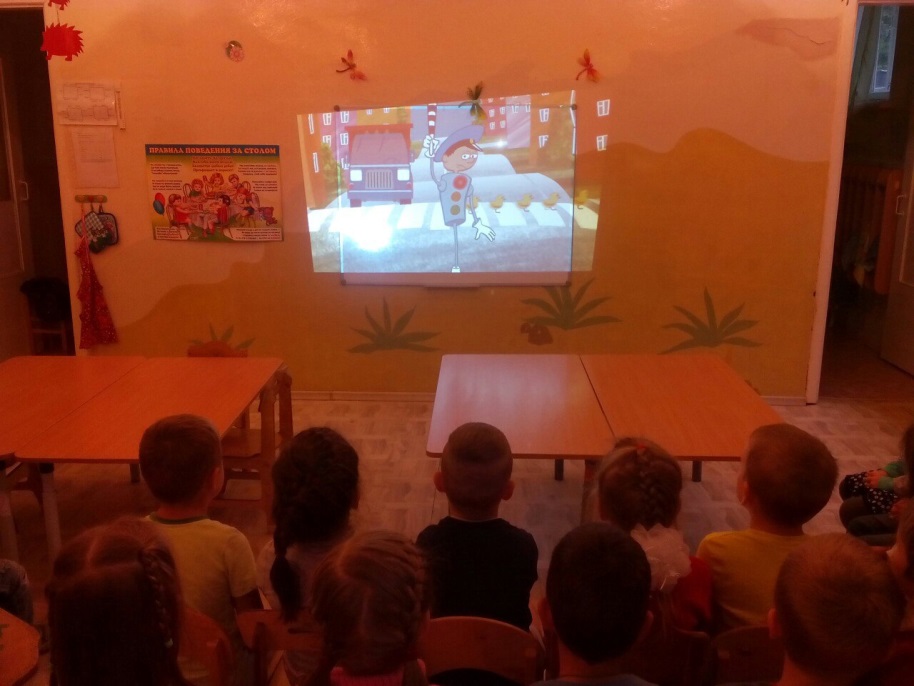 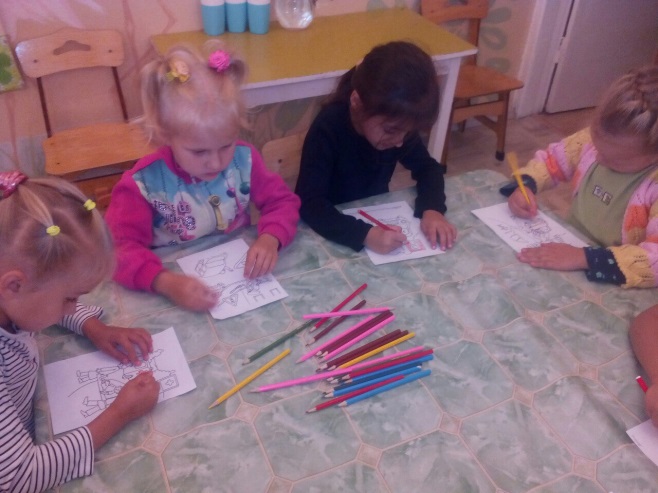 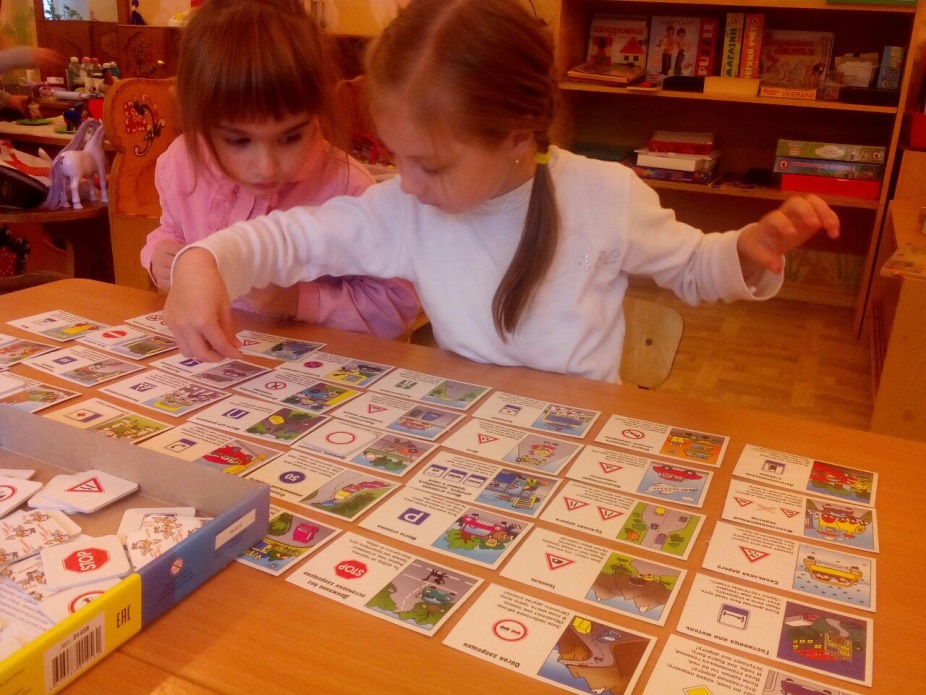 ПонедельникСоставление творческих рассказов: «Что случилось бы, если бы не было правил дорожного движения?»Рисование «Путь к садику»Чтение художественной литературы: Б. Житков «Светофор»Дидактические игры:  «Угадай-ка» Подвижные игры: «Огни светофора»ЗагадкиВторникЛепка: «Светофорики»,Конструирование из конструктора «Автомобиль» Разбор ситуаций: «Чего не должно быть», «Как правильно перейти через дорогу?», «Какие знаки помогают пешеходу в пути?» Дидактические игры: «Логическая дорожка»Раскраска « Правила дорожного движения»СредаЧтение художественной литературы: О. Бедарев «Азбука безопасности» Дидактические игры: «Наша улица»Подвижные игры: «Пешеходы и автомобили»ЧетвергЧтение художественной литературы: С. Волкова «Про правила дорожного движения»Рисование «Дорожные знаки» Лото «Дорожные знаки»Подвижные игры: «Будь внимательным!»Сюжетно ролевая игра «ГИБДД»ПятницаАппликация «Перекресток»Чтение художественной литературы: С. Михалков «Три чудесных цвета», И. Мигунова «Друг светофор» Дидактические игры: «Узнай по описанию»Подвижные игры: «Автобусы»Просмотр обучающих мультфильмов про ПДД